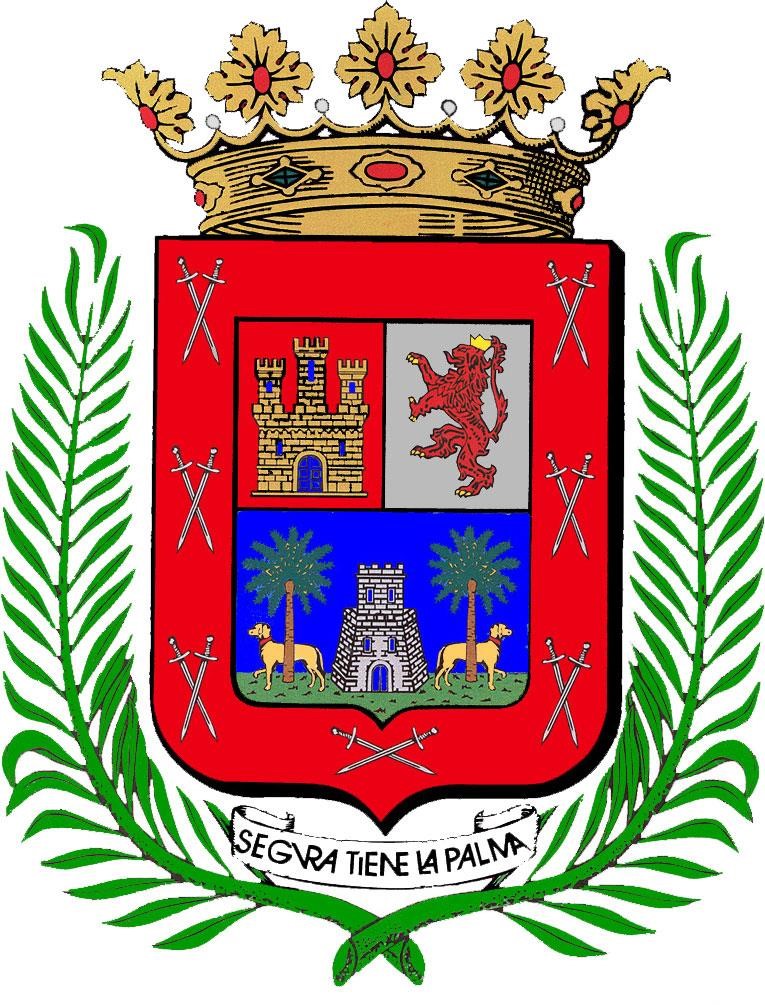 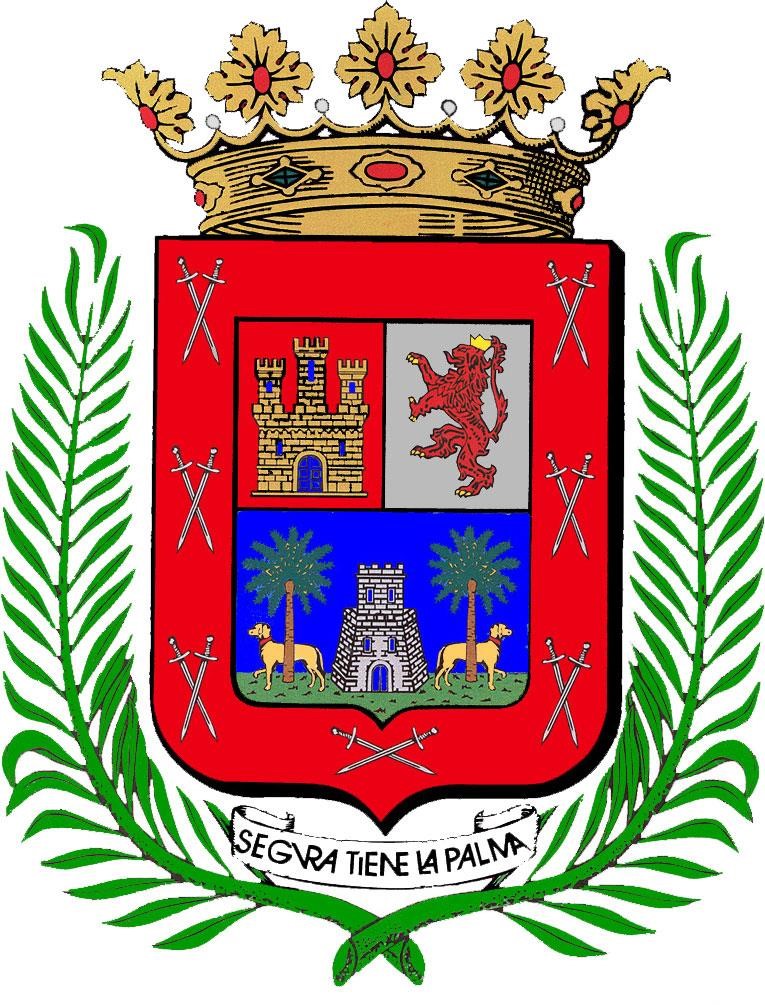 Ref.: AMEM/vaf Expte.: Pleno 13/2018 DOÑA ANA MARÍA ECHEANDÍA MOTA, SECRETARIA GENERAL DEL PLENO DEL EXCMO. AYUNTAMIENTO DE LAS PALMAS DE GRAN CANARIA C E R T I F I C A: Que el Ayuntamiento Pleno, en sesión ordinaria celebrada el día veintiocho de septiembre de dos mil dieciocho, en primera convocatoria, con los cuórum de constitución y votación legalmente establecidos, adoptó el siguiente acuerdo: «ÁREA DE GOBIERNO DE URBANISMO SERVICIO DE URBANISMO 9.- PLAN DE COOPERACIÓN CON LOS AYUNTAMIENTOS 2016-2019. MODIFICACIÓN DE IMPORTES Y ANUALIDADES DE LAS ACTUACIONES 2018-2019. Se adopta el siguiente acuerdo: «ANTECEDENTES Primero.- Acuerdo del Ayuntamiento Pleno, de fecha 16 de octubre de 2017, por el que se aprobó la relación de actuaciones municipales a incluir en el Plan de Cooperación con los Ayuntamientos 2016-209. Anualidad 2018.  Segundo.- Acuerdos plenarios del Cabildo de Gran Canaria de fecha 2 de noviembre de 2017, 29 de diciembre de 2017 y 1 de marzo de 2018, en virtud de los cuales se acordó la aprobación del Plan de Cooperación con los Ayuntamientos para la anualidad 2018. Tercero.- Acuerdo del Ayuntamiento Pleno, de fecha 23 de marzo de 2018, mediante el que se acordó la aplicación de remanentes de la anualidad 2018 del Plan de Cooperación con los Ayuntamientos y nuevas actuaciones con cargo al ejercicio 2019. Cuarto.- Acuerdo del Pleno del Cabildo de Gran Canaria, de fecha 2 de abril de 2018, por el que se aprobó la inclusión de actuaciones en el Plan de Cooperación con los Ayuntamientos para la anualidad 2018.  Quinto.- Notificación, de fecha 9 de abril de 2018, mediante la cual se comunica el inicio de los trámites relativos a la elaboración y aprobación, por parte de la Corporación Insular, del Plan de Cooperación con los Ayuntamientos para la anualidad 2019.  Sexto.- Acuerdos plenarios del Ayuntamiento Pleno y del Cabildo de Gran Canaria, de fecha 27 de abril de 2018, en virtud de los cuales se acordó la modificación de las actuaciones previstas para las anualidades 2018-2019. Séptimo.- Acuerdo del Ayuntamiento Pleno, de fecha 29 de junio de 2018, por el que se modificaron importes y anualidades de las actuaciones 2018-2019. Octavo.- Acuerdos Plenarios del Cabildo de Gran Canaria de fechas 29 de junio de 2018 y 18 de julio de 2018, en virtud de los cuales se aprueba la modificación de la anualidad  2018 y la anualidad 2019, respectivamente. Noveno.- Informe del jefe del Servicio de Urbanismo, emitido con fecha 18 de septiembre de 2018, en el que concluye que debe proponerse por el Pleno municipal cambiar importes y anualidades de las actuaciones 2018-2019.  Página 1 de 3 Ref.: AMEM/vaf Expte.: Pleno 13/2018 Décimo.- Informe de la secretaria general del Pleno de fecha 25 de septiembre de 2018. Undécimo.- Acuerdo de la Junta de Portavoces, de fecha 27 de septiembre de 2018, sustitutorio del dictamen de la Comisión de Pleno de Desarrollo Sostenible. Página 2 de 3 Ref.: AMEM/vaf Expte.: Pleno 13/2018 SEGUNDO.- Someter a la aceptación del Cabildo de Gran Canaria la transferencia a este Ayuntamiento de las competencias para la contratación, ejecución y seguimiento de las nuevas actuaciones, por estimar que esta Corporación dispone de medios técnicos suficientes, al amparo de lo previsto en la Base 15ª de las que regulan el Plan de Cooperación, considerándola elevada a definitiva en caso de que dicha Institución preste su conformidad. TERCERO.- Dar traslado del presente acuerdo al Cabildo de Gran Canaria.» ASIMISMO CERTIFICO, que el presente acuerdo se expide del borrador del acta de la sesión plenaria de veintiocho de septiembre de dos mil dieciocho, y, por consiguiente, con la reserva del artículo 206 del Reglamento de Organización, Funcionamiento y Régimen Jurídico de las Entidades Locales. Y para que así conste y surta sus efectos, expido la presente de conformidad con el artículo 122.5.b), de la Ley 7/1985, de 2 de abril, Reguladora de las Bases del Régimen Local, de orden y con el visto bueno del Excmo. Sr. presidente, en Las Palmas de Gran Canaria, a. EL PRESIDENTE DEL PLENO, 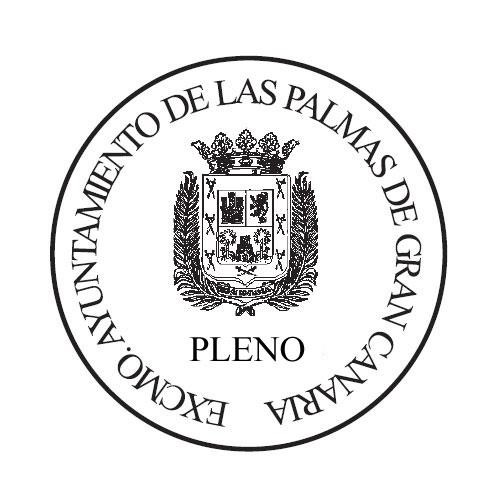 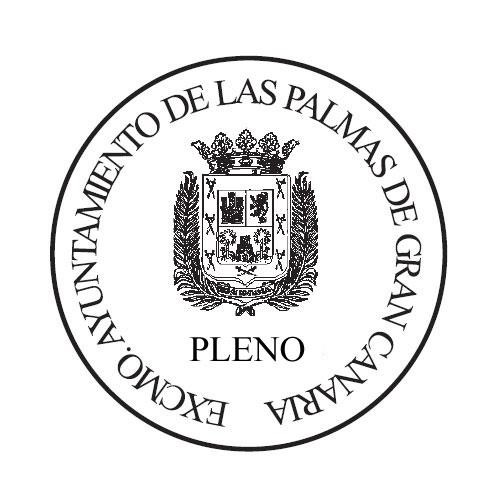 Augusto Hidalgo Macario Página 3 de 3 DENOMINACIÓN DE LA ACTUACIÓN IMPORTE 2017 IMPORTE     2018 IMPORTE     2019 TOTAL Mejoras en la movilidad en Divina Pastora, Gaviota y Míller 509.129,01 509.129,01 Acondicionamiento del CEIP Santiago Ramón y Cajal para Centro de Protección Civil y Atención de Emergencias 475.913,46 1.032.972,3 6 1.508.885,82 Acondicionamiento de oficina para la Unidad de Protección y Acompañamientol Local (UPAL) de la Policía 659.490,01 659.490,01 Local Sociocultural en Marzagán 204.999,98 204.999,98 Mejora de la accesibilidad en El Lasso-Fase II 143.754,50 143.754,50 Acondicionamiento locales para puesta en uso IMD-Edificio Palmeras Golf 265.681,00 265.681,00 Acondicionamiento de viales en el entorno de la calle Teguise en El Román 211.889,00 118.109,70 329.998,70 Espacio Libre en Costa Ayala 227.682,62 227.682,62 Espacio Libre en Barranquillo Don Zoilo 145.428,11 269.629,85 415.057,96 Acondicionamiento viales y aparcamiento entre Glorieta de Cruz del Ovejero y acceso a La Suerte 348.836,00 391.164,00 740.000,00 Acondicionamiento diversas calles zona Cicer, entre California y Covadonga 276.824,66 415.236,99 692.061,65 Vial de conexión entre La Paterna y la Carretera General del Norte 124.988,67 531.494,88 656.483,55 Obras de Urbanización Cañada Honda 285.483,67 316.335,85 601.819,52 Vial en el entorno de las calles Melchor y Gaspar. Barrio de Tamaraceite 258.244,99 427.300,51 685.545,50 Acondicionamiento calle Doctor Grau  Bassas y Plazoleta Farray 141.526,23 141.526,23 Acondicionamiento general Parque Romano. Señalética y actuaciones en juegos biosaludables 136.228,18 136.228,18 Red de agua reutilizada para riego. Tramo: Siete Palmas-Las Torres 169.058,92 169.058,92 Acondicionamiento de parcela para la ampliación del Parque de la Urbanización Polígono de Jinámar, Fase III, 9A. Rambla de la Concepción. 497.112,13 497.112,13 Mejora de la accesibilidad en Tenoya 200.613,96 200.613,96 Acondicionamiento del barranco Guiniguada con sendero peatonal y ciclista entre el Maipez y el puente de La Angostura 0,00 327.431,19 327.431,19 Rehabilitación pistas deportivas Alcalde de Ortíz Wiot (La Cicer) 173.955,41 173.955,41 Ampliación espacio libre en Lagunetas 72.848,52 53.093,01 125.941,53 Escaleras Las Majadillas .Conexión Las Torres 86.359,00 138.744,71 225.103,71 Acondicionamiento de viales en Salto del Negro 90.542,70 40.382,50 130.925,20 Cubierta y cerramientos laterales de Terrero de Lucha Canaria 284.171,51 284.171,51 Refuerzo muro de contención en Hoya de La Plata 216.236,33 93.051,55 309.287,88 Ampliación de 3ª planta Oficinas Municipales en la Plaza de la Constitución nº 2 212.586,67 212.586,67 Liquidaciones, modificados y complementarios del Plan de Cooperación 2016-2019 100.000,00 100.000,00 211.889,00 5.231.321,67 5.231.321,67 10.674.532,34 